РОССИЙСКАЯ ФЕДЕРАЦИЯ ИРКУТСКАЯ ОБЛАСТЬКИРЕНСКИЙ РАЙОН КРИВОЛУКСКОЕ МУНИЦИПАЛЬНОЕ ОБРАЗОВАНИЕ СЕЛЬСКОЕ ПОСЕЛЕНИЕ ДУМА КРИВОЛУКСКОГО МУНИЦИПАЛЬНОГО ОБРАЗОВАНИЯРЕШЕНИЕ № 2/3(внесены изменения Решением Думы  № 80/3 от 23.12.2014 г.)30.01.2013 г                                                                                                         с. Кривая Лука«Об утверждении схемы теплоснабжения на территории Криволукского МО»В соответствии  с Федеральным Законом № 190- ФЗ от 27.07.2010 г. «О теплоснабжении» и Постановлением Правительства № 154 от22.02.2012 года «О требованиях к схемам теплоснабжений, порядку их разработки и утверждения», руководствуясь Уставом Криволукского МО Дума Криволукского муниципального образования решила:Утвердить схему теплоснабжения на территории Криволукского муниципального образования  (Приложение 1)Опубликовать настоящее постановление в журнале Информационный Вестник Криволукского МО».Глава Криволукского МО:                 ______________                     Д.И. ТетеринПриложение к Решению Думы №2/3 от 30.01.2013(внесены изменения Решением Думы № 80/3 от 23.12.2014)Схема теплоснабжения КРИВОЛУКСКОГО СЕЛЬСКОГО ПОСЕЛЕНИЯ  С. КРИВАЯ ЛУКА КИРЕНСКОГО РАЙОНАОГЛАВЛЕНИЕ:Оглавление……………………………………………………………………………….3Ведение …………………………………………………………………………………..4Пояснительная записка ………………………………………………………………....5Краткое описание схемы теплоснабжения …………………………………………….6Результаты инструментальных замеров …………………………………………..7Расчетная схема тепловых сетей …………………………………………………..9Ситуационный план ………………………………………………………………..10Перечень потребителей ……………………………………………………………11Раздел 1. Показатели перспективного спроса на тепловую энергию (мощность) и теплоноситель в установленных границах территории Криволукского сельского поселения ……………………………………………………………………………….…13Раздел 2. Перспективные балансы располагаемой тепловой мощности источников тепловой энергии  и тепловой нагрузки потребителей………………………………17Раздел 3. Перспективные балансы теплоносителя…………………………………..21Раздел 4. Предложения по новому строительству, реконструкции и техническому перевооружению  источников тепловой энергии…………………………………….21Раздел 5. Предложения по строительству и реконструкции  тепловых сетей……..26Раздел 6. Перспективные топливные балансы……………………………………….29Раздел 7. Инвестиции в новое строительство, реконструкцию и техническое перевооружение………………………………………………………………………..….....29Раздел 8. Решение об определении единой теплоснабжающей организации……………………………………………………………………………..……...…31Раздел 9. Решения о распределении тепловой нагрузки между источниками тепловой энергии……………………………………………………………………………...31Раздел 10. Решение по бесхозяйных тепловым сетям……………………….............32ВВЕДЕНИЕНастоящая работа выполнена по заданию ООО УК «Сельтеплосети» с. Кривая Лука Киренского района  согласно федерального закона 190-ФЗ от 27.07.2010 года «О теплоснабжении»и Требованиям к схемам теплоснабжения (утвержденные постановлением Правительства РФ от 22.02.2012 года № 154).Основными целями разработки схем теплоснабжения являются:Обеспечение безопасности и налаженности теплоснабжения потребителей в соответствии требований технических регламентов;Обеспечение энергетической эффективности теплоснабжения и потребления тепловой энергии с учетом требований, установленных федеральным законом;Соблюдения баланса экономических интересов теплоснабжающей организации и интересов потребителей;Минимизация затрат на теплоснабжение в расчете на единицу тепловой энергии для потребителей в долгосрочной перспективе;Согласование схем теплоснабжения с иными программами развития сетей инженерно технического обеспечения.Пояснительная запискаКриволукское сельское поселение входит в состав Киренского муниципального района и является одним из административно- территориальных сельских поселений. Площадь поселения составляет . Протяженность территории с востока на запад23,8 км., с севера на юг .Криволукское сельское поселение граничит на северо-востоке с землями Киренского муниципального образования, на северо-западе с землями Усть -Кутского муниципального района, на западе и юго-западе с землями Макаровского сельского поселения. Общая протяженность границ составляет . Численность населения 516 человек. По строительно-климатическому районированию (СНиП 23-01-99 «Строительная климатология») Криволукское сельское поселение относится к  районам 1Д и 1 А климат резко-континентальный, с долгой зимой и коротким летом. Среднегодовая  температура воздуха отрицательная и сотавляет – 4,5 0С. Зима длиться в среднем 190 – 195 дней, начиная с середины сентября и заканчивая концом апреля.  Среднемесячная температура воздуха в январе составляет - 270С. Средняя температура летом колеблется в пределах 17 0С -19 0С.На лето приходится наибольшая доля годовых осадков до 55-60 %. В переходные сезоны года – весну и осень – отмечаются наиболее частые ветры, сила которых сможет достигать иногда 20 – 25 м/сек. При средних  показателях 3 – 5  м/ сек.Расчетная температура наружного воздуха для проектирования отопления tpо= - 490С Средняя температура наружного воздуха за отопительный период  t1с= - 12,30СПродолжительность отопительного периода Тот = 251 суткиРасчетная температура воздуха внутри помещений  tвр= + 20 0СТеплоснабжение жилой и общественной застройки на территории Криволукского сельского поселения осуществляется по смешанной схеме. Индивидуальная жилая застройка и большая часть мелких общественных и коммунально-бытовых потребителей оборудованы печами на твердом топливе. Для горячего водоснабжения указанных потребителей используются электрические водонагреватели.Часть жилого фонда, общественные и  некоторые производственные  здания подключены к централизованной системе теплоснабжения, которая состоит из котельной  и тепловых сетей. Эксплуатацию котельной и тепловых сетей на территории Криволукского  сельского поселения  осуществляет ООО УК «Сельтеплосети».ООО УК «Сельтеплосети» расположен по адресу: с. Кривая Лука, ул. Боровкова, д. 8.На обслуживании предприятия в системе теплоснабжения Криволукского сельского поселения находится 1 котельная в с. Кривая Лука Криволукского сельского поселения.Краткое описание схемы теплоснабженияПосёлок был построен нефтяниками в 1964 году из расчёта кратковременной эксплуатации. С этого года эксплуатируется и система теплоснабжения посёлка. Теплоснабжение потребителей теплоты осуществляется от водогрейной котельной установленной мощностью 2,1 Гкал/час. Фактический температурный график работы тепловой сети - 65/55°С. После пожара котельная отстроена в 2009 году в деревянном исполнении. В котельной установлены два котла: пароходный немецкий котёл 1936 года установленный в котельной в 1964 году и Квр-1,16 (., г. Барнаул), работающих как на Черемховском концентрате так и на дровах. Оба котла с ручной: подачей топлива и удалением шлака и естественным удалением дымовых газов. Дополнительно смонтирован самодельный шахтный водотрубный котёл. За прошедший отопительный сезон расход Черемховского угля составил 176,5 тонн и дров . Принудительная подача воздуха осуществляется только в котёл КВр-1,16 вентилятором ВД 2,8/3000. Тепловая схема котельной - одноконтурная. В качестве сетевых насосов установлены три консольных насоса К45/55 с электродвигателями мощностью 11,5 КВт (в работе один сетевой насос). Два сетевых насоса с количеством оборотов 1500об/мин (рабочие) и один насос 3000 об/мин (в резерве). Подпитка тепловых сетей осуществляется из двух сообщающихся баков-аккумуляторов объёмом  и  соответственно, расположенных на  выше сетевых насосов. Химическая очистка подпиточной воды отсутствует.Котельная снабжает теплом малоэтажный жилой сектор и общественные здания. Система горячего водоснабжения - открытая. В расчётах предполагается наличие нагрузки горячего водоснабжения в частном секторе и общественных зданиях. Норма расхода горячей воды 1 м3/месяц. Ванной оборудован только один частный дом по адресу Терешкова, 8. В качестве приборов отопления используются чугунные радиаторы и гладкотрубные регистры. Отпускной тариф для населения 1091,35 руб/Гкал. Большинство отопительных приборов забиты шламом ввиду отсутствия промывок и ремонтов с момента ввода в эксплуатацию. Тепловые узлы вводов отсутствуют. Тепловые сети в двухтрубном исполнении без покраски и изоляции, проложены в непроходных каналах деревянного исполнения на глубине 0,8-, т.е. на глубине промерзания. Магистральные тепловые сети диаметром  1964 года прокладки лежат практически в земле, так как деревянные лотки сгнили, и приводя к таянию снега на поверхности земли. Исключение составляют два участка буровой трубы того же диаметра общей протяжённостью около , проложенных 2-3 года назад и утеплённых в деревянных каналах опилками. Спутником к тепловым сетям проложен водопровод Ду 50 - . Компенсация температурных удлинений осуществляется углами поворотов трассы.Результаты инструментальных замеровПри работе сетевого насоса К45/55 расход теплоносителя составляет около 60 м3/час. Максимальный нагрев сетевой воды при температуре ~43°С и ниже составляет 65°С при температурном перепаде в подающей и обратной магистрали 10°С. Следовательно, максимальный теплосъём с трёх котлов составляет 0,6 Гкал/час. Среднечасовая подпитка тепловой сети составляет ~ 4 м3/час. Располагаемый напор на выходе тепловой сети с котельной составляет .в.ст.( 1,5/0,5 атм.). Гидравлические потери давления в котлах не превышают 0,5атм. Остаточная толщина стенки буровой трубы диаметром , по результатам инструментальных замеров не менее . Основные проблемы по сверхнормативным утечкам создают ввода в дома, где проложены водопроводные трубы Ду 32-76 мм» и нерабочая арматура на этих трубопроводах: для ремонта приходится отключать участки магистральных тепловых сетей до котельной диаметром . Расход э/энергии за отопительный сезон в размере 116810 КВт (среднечасовая величина 19,39 КВт) складывается из работы следующего оборудования:сетевой насос К45/55 с э/двигателем 11,5 КВтдутьевой вентилятор ВД 2,8/3000 с э/двигателем 7,5 КВтдве скважины водозабора с э/двигателем глубинных насосов по 11,5 КВтпреобразователь э/пил для заготовки дров с э/двигателем 22 КВтосвещение из 5 ламп по 400 Вт и 6 ламп по 150 Вт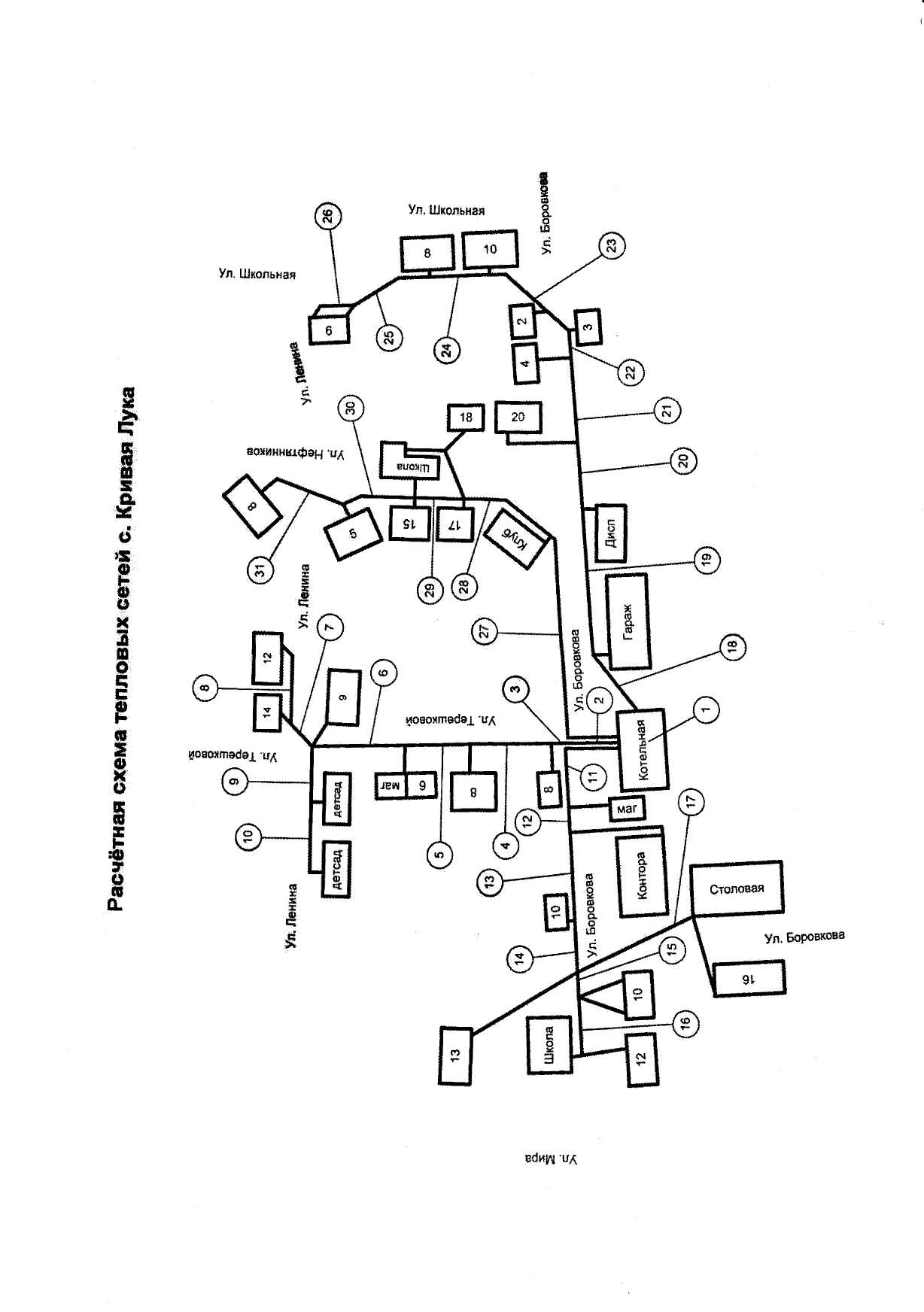 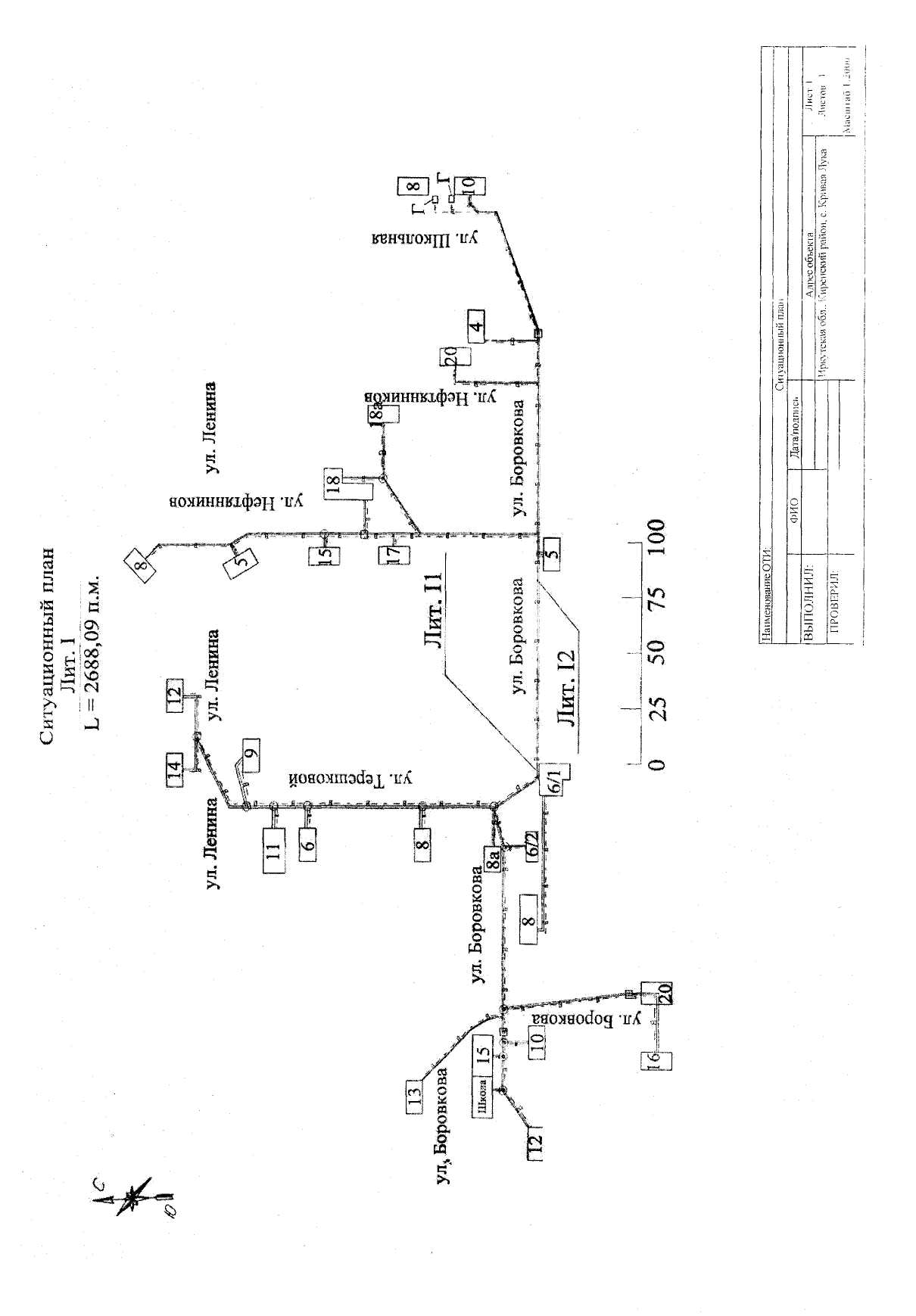 ПЕРЕЧЕНЬпотребителей теллоэнергииООО УК «Сельтеплосети»НАСЕЛЕНИЕ                                                                                                                         735,3432.ОБЪКТЫ СОЦИАЛЬНОЙ СФЕРЫ2.  ПРОИЗВОДСТВЕННЫЕ ЗДАНИЯООО УК "Сельтеплосети" (справочно)Раздел 1. Показатели перспективного спроса на тепловую энергию (мощность) и теплоноситель в установленных границах территории Криволукского сельского поселения.Тарифы теплоснабжающих организаций.  1.2. Площадь строительных фондов и приросты площади строительных фондов в соответствии с Генеральным планом Криволукского сельского поселения.1.3.Объемы потребления тепловой энергии (мощности), теплоносителя и приросты потребления тепловой энергии (мощности), теплоносителя с разделением по видам теплопотребления.Наименование и адрес котельной: Криволукское сельское поселение1.4.Потребление тепловой энергии (мощности) и теплоносителя объектами, с учетом возможных изменений производственных зон и их перепрофилирования и приросты потребления тепловой энергии (мощности), теплоносителя производственными объектами.Учитывая, что Генеральным планом Криволукского сельского поселения не предусмотрено изменение схемы теплоснабжения, теплоснабжение перспективных объектов, которые планируется разместить вне зоны действия существующей котельной, предлагается осуществить от автономных источников. Изменения производственных зон не планируется.Раздел 2. Перспективные балансы располагаемой тепловой мощности источников тепловой энергии  и тепловой нагрузки потребителей.2.1.Радиус эффективного теплоснабжения.Среди основных мероприятий по энергосбережению в системах теплоснабжения можно выделить оптимизацию систем теплоснабжения  в сельском поселении с учетом эффективного радиуса теплоснабжения. Передача тепловой энергии на большие расстояния является экономически неэффективной.Радиус эффективного теплоснабжения позволяет определить условия, при которых подключение новых или увеличивающих тепловую нагрузку теплопотребляющих установок к системе теплоснабжения нецелесообразно вследствие увеличения совокупных расходов в указанной системе на единицу тепловой мощности, определяемой для зоны действия  источника тепловой энергии.Радиус эффективного теплоснабжения – максимальное расстояние от теплопотребляющей установки до ближайшего источника тепловой энергии в системе теплоснабжения, при превышении которого подключение теплопотребляющей установки к данной системе теплоснабжения нецелесообразно по причине увеличения совокупных расходов в системе теплоснабжения.2.2.Описание существующих и перспективных зон действия систем теплоснабжения, источников тепловой энергии.Описание существующих зон действия систем теплоснабжения, источников тепловой энергии.Существующие значения установленной тепловой мощности основного оборудования источников тепловой энергии (в разрезе котельных).Часть жилого фонда, общественные здания, учреждения бюджетной сферы подключены к централизованной системе теплоснабжения, которая состоит из котельной и тепловых сетей. Эксплуатацию котельной и тепловых сетей на территории  Криволукского сельского  поселения с 27.11.2004 года осуществляет ООО УК «Сельтеплосети». ООО УК «Сельтеплосети» является  теплоснабжающей организацией на территории муниципального образования.  Модернизация системы теплоснабжения  Криволукского сельского поселения не предусматривает изменения схемы теплоснабжения .Теплоснабжение планируемой малоэтажной застройки  предлагается осуществить от существующей автономных источников. Теплоснабжение перспективных объектов – это строительство Криволукской  средней школы на 150 мест. С. Кривая Лука  не предполагает строительства новых котельных. Объекты, которые планируется разместить вне зоны действия существующих котельных, предлагается осуществить от автономных источников.Горячее водоснабжение предлагается выполнить от электро-водонагревателей.При перекладке тепловых сетей, снабжающих теплом жилую застройку, предлагается прокладка их из стальных труб в индустриальной тепловой изоляции из пенополиуретана.2.3.Описание существующих и перспективных зон действия индивидуальных источников тепловой энергии.Район не  газифицирован. Поэтому большая часть индивидуальных жилых домов оборудовано отопительными печами, работающими на твердом топливе (дрова, отходы лесопиления - горбыль).Индивидуальное отопление осуществляется от теплоснабжающих устройств без потерь при передаче, так как нет внешних систем транспортировки тепла. Поэтому потребление тепла при теплоснабжении от индивидуальных установок можно принять равным его производству.Среднегодовая выработка тепла индивидуальными источниками теплоснабжения ориентировочно составляет 4050 Гкал/год.2.4.Перспективные балансы тепловой мощности и тепловой нагрузки в перспективных зонах действия источников тепловой энергии.Перспективные балансы тепловой мощности и тепловой нагрузки в перспективных зонах действия источников тепловой энергии равны существующим, так как в Генеральном плане   Криволукского сельского поселения не предусмотрено изменение существующей схемы теплоснабжения.2.5.Существующие и перспективные затраты тепловой мощности на собственные и хозяйственные нужды источников тепловой энергии.2.6.Значения существующей и перспективной тепловой мощности источников тепловой энергии нетто.2.7 Передача по тепловым сетям, включая потери тепловой энергии в тепловых сетях теплопередачей через теплоизоляционные конструкции теплопроводов и с потерями теплоносителя и указанием затрат на компенсацию этих потерь.2.8. Затраты существующей и перспективной тепловой мощности на хозяйственные нужды тепловых сетей.Раздел 3. Перспективные балансы теплоносителя.3.1.Перспективные балансы производительности водоподготовительных установок и максимального потребления теплоносителя теплопотребляющими установками потребителей.Водоподготовительных установок в котельных муниципального образования нет.Раздел 4. Предложения по новому строительству, реконструкции и техническому перевооружению источников тепловой энергии.Строительство здания котельной в блочном бетонном или кирпичном исполнении взамен существующей в деревянном исполнении.4.1.Предложения по новому строительству источников тепловой энергии, обеспечивающие перспективную тепловую нагрузку на вновь осваиваемых территориях поселения.Учитывая, что Генеральным планом  Криволукского сельского поселения  не предусмотрено изменение схемы теплоснабжения района, теплоснабжение перспективных объектов, которые планируется разместить вне зоны действия существующих котельных, предлагается осуществить от автономных источников. Поэтому новое строительство котельных не планируется.4.2.Предложения по реконструкции источников тепловой энергии, обеспечивающие перспективную тепловую нагрузку в существующих и расширяемых зонах действия источников тепловой энергии.4.3.Предолжения по техническому перевооружению источников тепловой энергии с целью повышения эффективности работы систем теплоснабжения.4.4.Меры по выводу из эксплуатации, консервации и демонтажу избыточных источников тепловой энергии, а также выработавших нормативный срок службы либо в случаях, когда продление срока службы технически невозможно или экономически нецелесообразно.4.5.Меры по переоборудованию котельных в источники комбинированной выработки электрической и тепловой энергии.В соответствии с Генеральным планом Криволукского сельского поселения меры по переоборудованию котельных в источники комбинированной выработки электрической и тепловой энергии не предусмотрены.4.6.Меры по переводу котельных, размещенных в существующих и расширяемых зонах действия источников комбинированной выработки тепловой и электрической энергии в «пиковый» режим.Меры по переводу котельной на  комбинированный метод выработки тепловой и электрической энергии в «пиковый» режим  не предусмотрены.4.7.Решения о загрузке источников тепловой энергии, распределении (перераспределении) тепловой нагрузки потребителей тепловой энергии в каждой зоне действия системы теплоснабжения между источниками тепловой энергии, поставляющими тепловую энергию в данной системе теплоснабжения.Учитывая, что Генеральным планом Криволукского сельского поселения не предусмотрено изменение схемы теплоснабжения, решения о загрузке источников тепловой энергии, распределении (перераспределении) тепловой нагрузки потребителей тепловой энергии в каждой зоне действия системы теплоснабжения будет иметь следующий вид:4.8.Оптимальный температурный график отпуска тепловой энергии для каждого источника тепловой энергии или группы источников в системе теплоснабжения.Оптимальный температурный график отпуска тепловой энергии для каждого источника тепловой энергии в системе теплоснабжения в соответствии с действующим законодательством разрабатывается в процессе проведения энергетического обследования источника тепловой энергии, тепловых сетей, потребителей тепловой энергии. Энергетические обследования проведены  в июле 2012 года исполнитель  ООО «Теплоэнергетик».ГРАФИКзависимости температуры теплоносителя от среднесуточной температуры наружного воздуха, для котельных (температурный график 95 – 70 0С)4.9. Предложения по перспективной установленной тепловой мощности каждого источника тепловой  энергии с учетом аварийного и перспективного резерва тепловой мощности.Учитывая, что вторая очередь Генерального плана Криволукского сельского поселения рассчитана до 2030 года, предложения по перспективной тепловой мощности могут быть также рассчитаны до 2030 года.Раздел 5. Предложения по строительству и реконструкции  тепловых сетей.5.1.Предложения по новому строительству и реконструкции тепловых сетей, обеспечивающих перераспределение тепловой нагрузки из зон с дефицитом располагаемой тепловой мощности источников тепловой энергии в зоны  с резервом располагаемой тепловой мощности источников тепловой энергии (использование существующих резервов).Учитывая, что Генеральным планом   Криволукского сельского поселения не предусмотрено изменение схемы теплоснабжения, поэтому новое строительство тепловых сетей не планируется. Перераспределение тепловой нагрузки не планируется.5.2.Предложения по новому строительству тепловых сетей для обеспечения перспективных приростов тепловой нагрузки во вновь осваиваемых районах поселения под жилищную, комплексную или производственную застройку.Новое строительство тепловых сетей не планируется.5.3. Предложения по новому строительству и реконструкции тепловых сетей, обеспечивающие условия, при наличии которых существует возможность поставок тепловой энергии потребителям от различных источников тепловой энергии при сохранении надежности теплоснабжения.Учитывая, что Генеральным планом Криволукского сельского поселения не предусмотрено изменение схемы теплоснабжения села, поэтому новое строительство тепловых сетей не планируется. Реконструкция тепловых сетей, обеспечивающая условия, при наличии которых существует возможность поставок тепловой энергии потребителям от различных источников тепловой энергии при сохранении надежности теплоснабжения, также не предусмотрена.5.4.Предложения по новому строительству или реконструкции тепловых сетей для повышения эффективности функционирования системы теплоснабжения, в том числе за счет перевода котельных в «пиковый» режим или ликвидации котельных по основаниям.Новое строительство тепловых сетей для повышения эффективности функционирования системы теплоснабжения, в том числе за счет перевода котельной в «пиковый» режим не планируется.Требуется реконструкция тепловых сетей. 5.5. Предложения по новому строительству тепловых сетей для обеспечения нормативной надежности безопасности теплоснабжения. Учитывая, что Генеральным планом Криволукского сельского  поселения    не предусмотрено изменение схемы теплоснабжения, поэтому новое строительство тепловых сетей не планируется. 5.6 Предложения по реконструкции тепловых сетей для обеспечения нормативной надежности безопасности теплоснабжения.Обработка подпиточной воды комплексантами в соответствии ТУ 3113-001-24210860-2003Установить теплосчетчики на входе тепловой сети из теплоисточника установить теплосчетчики технического свойства.Установить точки замера давлений на котельной: на всасе и нагнитании сетевых насосов  и на выходе тепловой сети из котельной.Гильзами для замера температур оборудовать все четыре трубопровода диаметр 114 обратной сетевой воды теплоисточника.Установить балансировочные клапаны, что позволит решить проблему качественного теплоснабжения концевых потребителей, снизить расход на электроэнергии на перекачку теплоносителя сетевым насосом, а так же  снизить избыточное давление в тепловых сетях и в потребителях теплоты, частично уменьшить подпитку тепловой сети при наличии сливов 6  Строительство здания котельной в блочном бетонном или кирпичном исполнении взамен существующей в деревянном исполнении.        7    На вводах в дома использовать гибкую теплоизолированную трубу. Магистральные тепловые сети из буровой трубы необходимо изолировать пенополиуретановой изоляцией для достижения нормативных тепловых потерь. Экономия денежных средств при выполнении выше указанных предложений составит приблизительно 580 тыс. руб. За отопительный сезон Раздел 6. Перспективные топливные балансы.Перспективные топливные балансы для каждого источника тепловой энергии, расположенного в границах поселения по видам основного, резервного и аварийного топлива на каждом этапе планируемого периода.Существующие и перспективные топливные балансы для каждого источника тепловой энергии, расположенного в границах поселения по видам основного, резервного и аварийного топлива.Раздел 7. Инвестиции в новое строительство, реконструкцию и техническое перевооружение.7.1 Предложения по величине необходимых инвестиций в новое строительство, реконструкцию и техническое перевооружение источников тепловой энергии, тепловых сетей и тепловых пунктов первоначально планируются на период, соответствующий первой очереди Генерального плана Криволукского  сельского поселения, т.е. на период до 2015 года и подлежат ежегодной корректировке на каждом этапе планируемого периода с учетом утвержденной инвестиционной программы и программы комплексного развития коммунальной инженерной инфраструктуры Криволукского сельского поселения.7.2 Предложения по величине необходимых инвестиций в реконструкцию и техническое перевооружение источников тепловой энергии, тепловых сетей в 2012-2015 гг.Примечание: Объем средств будет уточняться после доведения лимитов бюджетных обязательств из бюджетов всех уровней  на очередной финансовый год и плановый период.Раздел 8. Решение об определении единой теплоснабжающей организации.Эксплуатацию котельной и тепловых сетей на территории с. Кривая Лука осуществляет ООО УК «Сельтеплосети» с 27.11.2004 года.В качестве единой теплоснабжающей организации предлагается определить ООО УК «Сельтеплосети».Зона деятельности единой теплоснабжающей организации ООО УК «Сельтеплосети» охватывает большую часть территории Криволукского сельского поселения, так как она осуществляет теплоснабжение объектов  жилого фонда, социально значимых объектов бюджетной сферы, прочих потребителей, находящихся на территории с. Кривая Лука. Раздел 9. Решения о распределении тепловой нагрузки между источниками тепловой энергии.Решения о загрузке источников тепловой энергии, распределении (перераспределении) тепловой нагрузки потребителей тепловой энергии  между источниками тепловой энергии, поставляющими тепловую энергию в данной системе, будут иметь следующий вид:Распределение тепловой нагрузки между источниками тепловой энергии, в том числе определение условий, при наличии которых существует возможность поставок тепловой энергии при сохранении надежности теплоснабжения.Перераспределение тепловой нагрузки между источниками тепловой энергии невозможно. Раздел 10. Решение по бесхозяйным тепловым сетям.На территории Криволукского сельского поселения нет бесхозяйных тепловых сетей.№ п/пAдpecГод постройки.материал, объем зданияК-во жиль -цовПлощадь отаплив. помещенийОбъем потребляемой теплоэнергииНаличие         приборовучета•[м 2 ][гкал.]1ул. Боровкова 12 1-21966, дерево-брус4454542,49отсутств. отсутств.2ул. Боровкова 10 1-21966, дерево-кругляк6454542,49отсутств.отсутств3ул. Боровкова 13 1-21972, дерево-брус4454542,49отсутств отсутств  4Ул. Боровкова 1б1-21980, дерево-брус4454542,49отсутств отсутств  5ул. Нефтяников ,201-21976, дерево-брус6303028,3отсутств отсутств  6ул. Боровкова 41-21967, дерево-брус6484845,32отсутств отсутств  7ул. Боровкова 21-21981, дерево-брус5454542,49отсутств отсутств  8ул. Школьная 10-11972, дерево-брус24521,245отсутств отсутств  9уд. Школьная 81-21972, дерево-брус6454542,49отсутств отсутств  10уд. Школьная 9-11972, дерево-брус34521.245отсутств. 11ул.Нефтяников 181-21972, дерево-брус9555551,9отсутств отсутств  12ул. Нефтяников 151972, дерево-брус24521,245отсутств. 13ул. Ленина 8   1-21972, дерево-брус2454542,49отсутств отсутств  14ул. Ленина 51972, дерево-брус29645,32отсутст.15ул. Ленина 12   1- 25972, дерево-брус4484845,32отсутств отсутств  16ул. Ленина 14 1-21972, дерево-брус6484845,32отсутств отсутств  17ул. Терешковой 8 1,2,31972, дерево-брус339393955,24отсутств отсутств  отсутств18ул. Терешковой 61972, дерево-брус17736.3отсутств19ул. Ленина 9   11972, дерево-брус24521,245отсутств.№, дата заключения договораНаименованийОбъем зданияПотребляемая теплоэнергия(гкал)Наличие приборов учета1.Администрация МО с. Кривая Лука20014,1отсутств.2.МДОУ «Детский сад с. Кривая Лука           80048отсутств. :3.МКУ КДИЦ «Селяночка» библиотека15511,2отсутств.ФАП (фельдшерско-акушерский пункт)36922,55отсутств. :5.МКОУ СОШ (средняя школа - основноездание95059,2отсутств.6, МКОУ СОШ (дополн. здание)                           ,16912,2отсутств. :7.МКОУ СОШ ( начальная школа)109067,66отсутств.!8.МКОУ СОШ (столовая)88050,7отсутств. :9.МКУ КДИЦ «Селяночка» Клуб с. Кривая Лука56433,8отсутств.Итого319,411.Гараж (отапливаемый объем здания)1500103отсутств.2.Вспомогательные помещения44031отсутств.3.Административное здание  99067,7отсутств.Итого201,7№ п/пКотельнаяОтапливаемый объектПротяженность сетей (м)Тип прокладкиТип прокладкиОбслуживающаяорганизация№ п/пКотельнаяОтапливаемый объектПротяженность сетей (м)Надземная(м)Подземная(м)ОбслуживающаяорганизацияКриволукское сельское поселениеКриволукское сельское поселениеКриволукское сельское поселениеКриволукское сельское поселениеКриволукское сельское поселениеКриволукское сельское поселениеКриволукское сельское поселение1Котельная Криволукского сельского поселенияАдминистрация МО с. Кривая Лука35,4035,4ООО УК «Сельтеплосети»1Котельная Криволукского сельского поселенияМДОУ «Детский сад с. Кривая Лука           134,50134,5ООО УК «Сельтеплосети»1Котельная Криволукского сельского поселенияМКУ КДИЦ «Селяночка» библиотека143,610143,61ООО УК «Сельтеплосети»1Котельная Криволукского сельского поселенияФАП (фельдшерско-акушерский пункт)135,050135,05ООО УК «Сельтеплосети»1Котельная Криволукского сельского поселенияМКОУ СОШ (средняя школа - основное здание231,420231,42ООО УК «Сельтеплосети»1Котельная Криволукского сельского поселения МКОУ СОШ (дополн. здание)0ООО УК «Сельтеплосети»1Котельная Криволукского сельского поселенияМКОУ СОШ ( начальная школа)149,150149,15ООО УК «Сельтеплосети»1Котельная Криволукского сельского поселенияМКОУ СОШ (столовая)183,20183,2ООО УК «Сельтеплосети»1Котельная Криволукского сельского поселенияМКУ КДИЦ «Селяночка» Клуб с. Кривая Лука185,050185,05ООО УК «Сельтеплосети»1Котельная Криволукского сельского поселенияГараж (отапливаемый объем здания)101,20101,2ООО УК «Сельтеплосети»1Котельная Криволукского сельского поселенияВспомогательные помещения127,30127,3ООО УК «Сельтеплосети»1Котельная Криволукского сельского поселенияАдминистративное здание  63,91063,91ООО УК «Сельтеплосети»1Котельная Криволукского сельского поселенияжилой фонд1337,3801337,38ООО УК «Сельтеплосети»ВсегоВсегоВсего2688,902688,9№п/пРеестр теплоснабжающих организаций на 2014-2015 годРеестр теплоснабжающих организаций на 2014-2015 год№п/пНаименование предприятияТариф, установленный РСТ  с учетом передачи (руб.)Тепловая энергияТепловая энергия1.ООО УК « Сельтеплосети»»2761,03№ п/пПоказателиЕдиница измеренияСовременное состояниеПервая очередь (до 2015г.)Расчетный срок (включает первую очередь (до 2032г.)1.Зоны жилой застройки, из нихга40,642,846,41.1территории индивидуальной усадебной жилой застройки (индивидуальный жилищный фонд)%14,915,618,01.2территории малоэтажной многоквартирной жилой застройки(многоквартирные жилые дома)%25,727,228,41.3территории среднеэтажной многоквартирной жилой застройки(многоквартирные жилые дома)%2.Жилищный фонд, всеготыс. кв. м общей площади квартир 10,0710,112.1существующий сохраняемый жилищный фондтыс. кв. м общей площади квартир10,0710,112.2новое жилищное строительствотыс. кв. м общей площади квартир0,020,02 3.Общественные здания3.1зоны объектов учебно-образовательного назначенияга3,23,24,53.2зоны промышленных, коммунально-складских объектов инженерной инфраструктурыга19,521,629,83.3.зона сельскохозяйственного использованияга75,575,5190Наименование объектаКотельнаяАлпесКривая ЛукаГол ввода в эксплуатацию1964Установленные котлыKBd1.16Пароходный, жаротрубныйВиа используемого топливаЛоова.угольНаличие резервного топливаДроваПродолжительность работы котельнойCVT.6024Установленная мощность источника тепловой энер-Гкал/час2.1Мошность источника тепловой энергии (нетто)Гкал/час2.078Подключенная мощность (полезная")Гкал/час0.4457в т.ч. отоплениеГкал/час0.445вентиляиияГкал/час0.0002ГВСГкал/час0паиГкал/час0Процент загруженности котельной без учета потерь%21Наличие автономного источника электроснабженияОбшая протяженность тепловых сетей (в 2-х то.м2688,9из них на ГВСм_..   .отоплением2688,9Плошаль территории, охваченная теплоснабжениемга79783.2эадиус эффективного теплоснабжениям26000Протяженность тепловой сети до самого удаленногом274Приведенный коэффициент зоны охвата теплоснаб-0.6Количество подключенных объектовзлан.31из них жилые зданияздан.19объекты социальной сферыздан.9прочиездан.3Отапливаемая жилая плошадьм2количество потребителей ГВС (жилые лома)чел.1Теплосиловые объекты (ПТШзлан.0•Соличество узлов управленияшт.0из них ВВП v абонентовшт.0Количество приборов учета тепловой энергиишт.0Горячее водоснабжениеОТКРЫТОЕРасчетные объемы потребления тепловой энергииГкал/голиз них: отоплениеГкал/гол1256.5вентиляцияГкал/гол1.2горячее водоснабжениеГкал/голпапГкал/голтепловые потери в сетях абонентаГкал/гол_Расчетные потери тепловой энергии в тепловых се-Гкал/гол150.6Расчетные затраты тепловой энергии на собственныеГкал/гол62Обшее количество выработанной тепловой энергииГкал/гол1470.3Фактический процент потерь в тепловых сетях 2012%10.2Годовое потребление топлива (природный газ)млн.м3 
годМаксимально-часовой расход топливазимнийтыс.м3 час-переходныйтыс.м3 час-летнийтыс.м3
 час-Нормативный запас резервного топливатн.176тПроизводительность ХВОм /ч.Величина нормативной подпитким /ч0.07Максимальный расход теплоносителям3/ч58Температурный график котельной°С75/50№п/пНазвание котельнойОтапливаемые объектыОбъем отапливаемых объектовГодовое потреблениеГодовое потреблениеГодовое потреблениеГодовое потреблениеГодовое потребление№п/пНазвание котельнойОтапливаемые объектыОбъем отапливаемых объектовТепловая энергия (Гкал)Тепловая энергия (Гкал)Теплоноситель (м3)Теплоноситель (м3)Теплоноситель (м3)№п/пНазвание котельнойОтапливаемые объектыОбъем отапливаемых объектовотоплениеГВСГВСотоплениеГВС Криволукское сельское поселение  Криволукское сельское поселение  Криволукское сельское поселение  Криволукское сельское поселение  Криволукское сельское поселение  Криволукское сельское поселение  Криволукское сельское поселение  Криволукское сельское поселение  Криволукское сельское поселение 1Котельная  Криволукского сельского поселенияАдминистрация МО с. Кривая Лука20014,15641Котельная  Криволукского сельского поселенияМДОУ «Детский сад с. Кривая Лука8004819201Котельная  Криволукского сельского поселенияМКУ КДИЦ «Селяночка» библиотека15511,24481Котельная  Криволукского сельского поселенияФАП (фельдшерско-акушерский пункт)36922,559021Котельная  Криволукского сельского поселенияМКОУ СОШ (средняя школа - основное здание95059,223681Котельная  Криволукского сельского поселенияМКОУ СОШ (дополн. здание)16912,24881Котельная  Криволукского сельского поселенияМКОУ СОШ ( начальная школа)109067,6627061Котельная  Криволукского сельского поселенияМКОУ СОШ (столовая)88050,720281Котельная  Криволукского сельского поселенияМКУ КДИЦ «Селяночка» Клуб с. Кривая Лука56433,813521Котельная  Криволукского сельского поселенияГараж (отапливаемый объем здания)150010341201Котельная  Криволукского сельского поселенияВспомогательные помещения4403112401Котельная  Криволукского сельского поселенияАдминистративное здание99067,727081Котельная  Криволукского сельского поселенияжилой фонд1Котельная  Криволукского сельского поселенияул. Боровкова 129042,4917001Котельная  Криволукского сельского поселенияул. Боровкова 109042,4917001Котельная  Криволукского сельского поселенияул. Боровкова 139042,4917001Котельная  Криволукского сельского поселенияУл. Боровкова 1б9042,4917001Котельная  Криволукского сельского поселенияул. Нефтяников ,206028,311321Котельная  Криволукского сельского поселенияул. Боровкова 49645,3218131Котельная  Криволукского сельского поселенияул. Боровкова 29042,4917001Котельная  Криволукского сельского поселенияул. Школьная 10 -14521,2458501Котельная  Криволукского сельского поселенияуд. Школьная 89042,4917001Котельная  Криволукского сельского поселенияуд. Школьная 9 -14521,2458501Котельная  Криволукского сельского поселенияул.Нефтяников 1811051,920761Котельная  Криволукского сельского поселенияул. Нефтяников 154521,2458501Котельная  Криволукского сельского поселенияул. Ленина 89042,4917001Котельная  Криволукского сельского поселенияул. Ленина 59645,3218131Котельная  Криволукского сельского поселенияул. Ленина 129645,3218131Котельная  Криволукского сельского поселенияул. Ленина 149645,3218131Котельная  Криволукского сельского поселенияул. Терешковой 811755,2422051Котельная  Криволукского сельского поселенияул. Терешковой 67736,314521Котельная  Криволукского сельского поселенияул. Ленина 9   14521,2458501Котельная  Криволукского сельского поселенияВСЕГО1256,550 261Максимальное удаление точки подключения потребителей от источника тепловой энергииМаксимальное удаление точки подключения потребителей от источника тепловой энергииМаксимальное удаление точки подключения потребителей от источника тепловой энергииМаксимальное удаление точки подключения потребителей от источника тепловой энергиина северна востокна югна западКотельная Криволукского сельского поселенияКотельная Криволукского сельского поселенияКотельная Криволукского сельского поселенияКотельная Криволукского сельского поселенияул. Боровкова 16, ул. Ленина .д.12150,23м.ул.Школьная. д.10.Наименование котельной, адресУстановленная мощность (Гкал/ч)ПримечаниеКриволукское сельское поселениеул. Боровкова 6/1 с. Кривая Лука2,1В работеВсего:2,1Наименование котельнойРасчётные затраты на собственные нужды (Гкал/ч)Расчётные затраты на собственные нужды (Гкал/ч)Наименование котельнойсуществующиеперспективныеКриволукское сельское поселениеКотельная Криволукского сельского поселения0,0220,022Всего:0,0220,022Наименование котельнойФактическая располагаемая мощность источника (Гкал/ч)Мощность тепловой энергии нетто (Гкал/ч)Мощность тепловой энергии нетто (Гкал/ч)Наименование котельнойФактическая располагаемая мощность источника (Гкал/ч)существующиеперспективныеКриволукское сельское  поселение Криволукское сельское  поселение Котельная Криволукского сельского поселения2,0882,0882,088Всего:2,0882,0882,088	Наименование котельной	Потери тепловой энергии при передаче (Гкал)Затраты на компенсацию потерь ТЭ (тыс. руб.)Криволукское сельское  поселение Котельная Криволукского сельского поселения ул. Боровкова 6/1534,83299,1Всего:534,83299,1Наименование котельнойСуществующие затраты тепловой мощности на хоз. нужды тепловых сетей (Гкал/ч)Криволукское сельское поселение Котельная Криволукского сельского поселения ул. Боровкова 6/1Нет№п/пМероприятиеПериод исполненияПериод исполненияПериод исполненияПериод исполненияФинансовые затраты,тыс.руб.Ожидаемый эффект№п/пМероприятие2012201320142015Финансовые затраты,тыс.руб.Ожидаемый эффект1-реконструкция  тепловых сетей,  511511102014153435- снижение затрат на топливо и  ремонтные работы на  теплосетях; Сокращение расходов на топливо              ежегодно 299,1 тыс.руб.; 2Реконструкция котельной  6501701501501120-снижение затрат на ремонтные работы котлов и теплосети; -стабильное обеспечение потребителейтеплоэнергииИтого:1161681120015654555№ п/пАдрес объекта/мероприятияЕд. изм. штЦели реализации мероприятия1.Котельная с. Кривая Лука ул. Боровкова 6/1 установка одного пиролизного котла мощностью 1.45 МВт1.Экономия средств на приобретение топлива. Предприятие ООО УК Сельтеплосети имеет  древесные отходы в размере  в год  (опилки, горбыль)  непосредственно в с. Кривая Лука№ п/пАдрес объекта/мероприятияЕд. изм. шт.Цели реализации мероприятия1.Котельная с. Кривая Лука ул. Боровкова 6/11.1Вывод из эксплуатации пороходного котла 1936 года выпуска из за низкого КПД (0,4) в связи с нерентабельностью1Снижение затрат теплоснабжающей организации на производство тепловой энергии (технически не возможно увеличить КПД котла)№ п/пНаименование котельнойМаркакотлаКол-вокотловГодустановкиУстановленнаяМощность(Гкал/ч)Подключенная нагрузка(Гкал/ч)Криволукское сельское  поселение Криволукское сельское  поселение Криволукское сельское  поселение Криволукское сельское  поселение Криволукское сельское  поселение Криволукское сельское  поселение 1Котельная с. Кривая Лука ул. Боровкова 6/1КВр-1,16КВр- 1,4511200720120,750,940,777Всего:1,690,777Температура наружного воздуха t0CТемпература воды в подающем трубопроводе системы отопления, t п0 CТемпература воды в обратной линии системы отопления, t о0C+8 до  -13528-1 до -104028-11 до -214530-22 до-305530- 31 до -406535- 41 до - 497550№ п/пНаименование котельнойУстановленная мощность (Гкал/ч)Предложения по перспективной тепловой мощности (Гкал/ч)Криволукское сельское  поселение Криволукское сельское  поселение 1Котельная с. Кривая лука,  ул. Боровкова 6/11,71,9Всего:1,71,9№ п/пАдрес объекта/мероприятияпротяженностьЕд. изм.Цели реализации мероприятия1Реконструкция теплосетей 2688,9п.м.-сокращение потерь теплоэнергии в сетях;- обеспечение заданного гидравлического режима, требуемой надежности теплоснабжения потребителей;- снижение уровня износа объектов;- повышение качества и надежности коммунальных услугНаименование котельнойВид топливаГодовой расход топлива в натуральных единицах (м3,т)Резервный вид топливаАварийный вид топливаКриволукское  сельское  поселениеКриволукское  сельское  поселениеКриволукское  сельское  поселениеКриволукское  сельское  поселениеКотельная с. Кривая Лука ул. Боровкова 6/1Угольдрова176т.,дроваНе предусмотрен№ п/пНаименование источниковСтоимостьПлан реализации инвестиционной программы по годамПлан реализации инвестиционной программы по годамПлан реализации инвестиционной программы по годамПлан реализации инвестиционной программы по годам№ п/пНаименование источниковСтоимость20122013201420151Инвестиционные проекты по реконструкции, модернизации, строительству тепловых источников.Инвестиционные проекты по реконструкции, модернизации, строительству тепловых источников.Инвестиционные проекты по реконструкции, модернизации, строительству тепловых источников.Инвестиционные проекты по реконструкции, модернизации, строительству тепловых источников.Инвестиционные проекты по реконструкции, модернизации, строительству тепловых источников.Инвестиционные проекты по реконструкции, модернизации, строительству тепловых источников.1.1 Реконструкция котельнойКриволукского сельского поселения1140670170150150-бюджетное финансирование500500-собственные средства-внебюджетные средства6401701701501502Инвестиционные затраты по реконструкции, модернизации, прокладке тепловых сетейИнвестиционные затраты по реконструкции, модернизации, прокладке тепловых сетейИнвестиционные затраты по реконструкции, модернизации, прокладке тепловых сетейИнвестиционные затраты по реконструкции, модернизации, прокладке тепловых сетейИнвестиционные затраты по реконструкции, модернизации, прокладке тепловых сетейИнвестиционные затраты по реконструкции, модернизации, прокладке тепловых сетей2.2Реконструкция теплосетей 2688,9 пм347351151110201431Всего объем финансовых затрат, в том числе по источникам их финансирования:-бюджетное финансирование330050050010001300-собственные средства173111120131-внебюджетные средства3Инвестиционные затраты по прочим расходамИнвестиционные затраты по прочим расходамИнвестиционные затраты по прочим расходамИнвестиционные затраты по прочим расходамИнвестиционные затраты по прочим расходамИнвестиционные затраты по прочим расходам3.1Произвести гидравлический расчет тепловой сети по каждой котельной, с последующим шайбированием  потребителей-----3.2Проведение энергоаудита объектов теплоснабжения предприятия-----3.3Установка приборов учета  на объектах теплоснабжения-----Всего объем финансовых затрат, в том числе по источникам их финансирования:------бюджетное финансирование------собственные средства------внебюджетные средства-----ИТОГО: суммарные инвестиционные затраты в том числе по источникам 4613118168111701581-бюджетное финансирование3800100050010001300-собственные средства173111120131-внебюджетные средства640170170150150№ п/пНаименование котельнойУстановленная мощность (Гкал/ч)Подключенная нагрузка (Гкал/ч)Криволукское сельское  поселение 1Котельная с. Кривая Лука ул. Боровкова 6/12,10,777Всего:2,10,777